big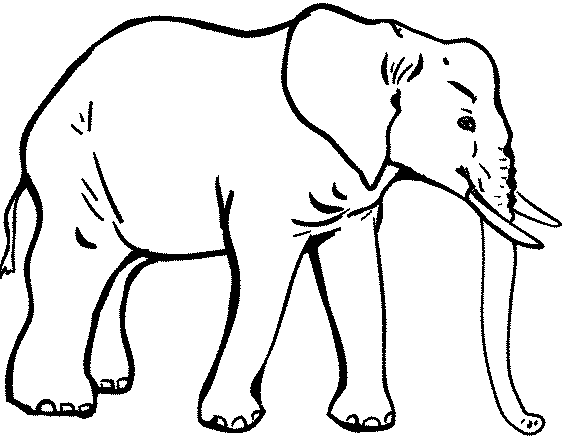 small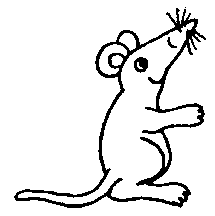 messy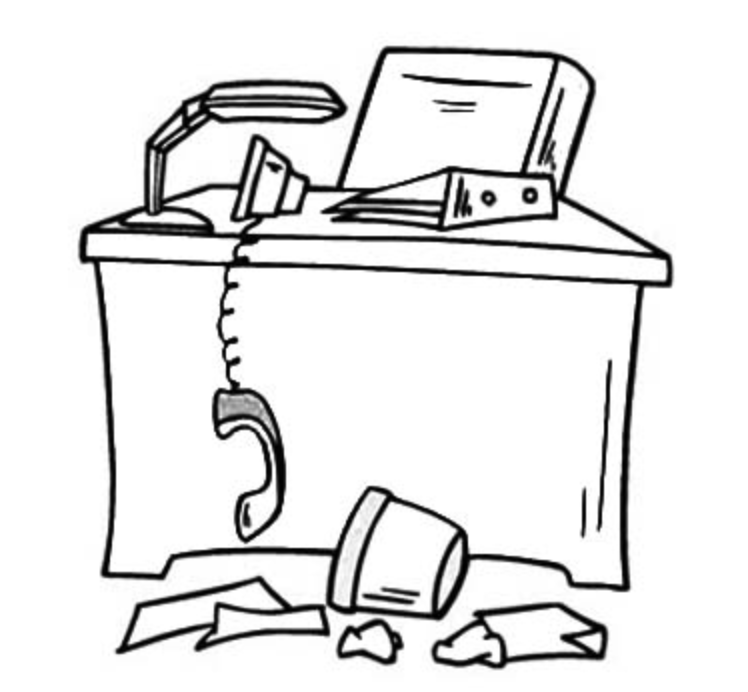 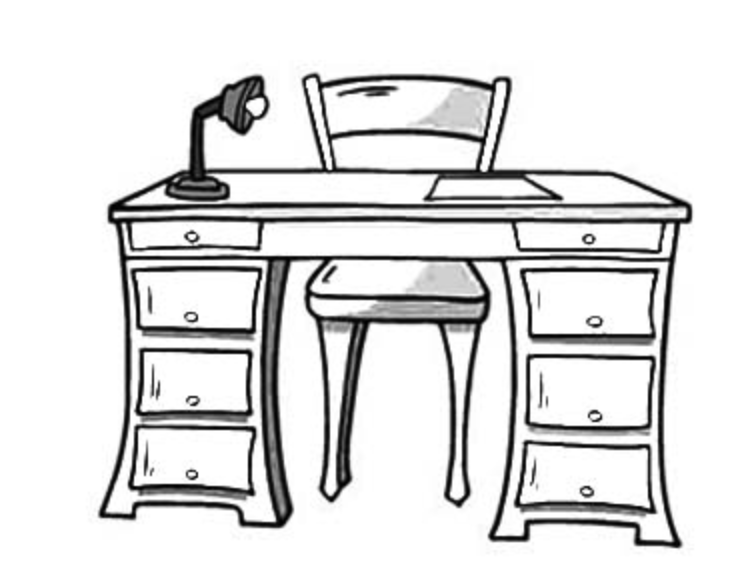 tidybright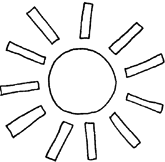 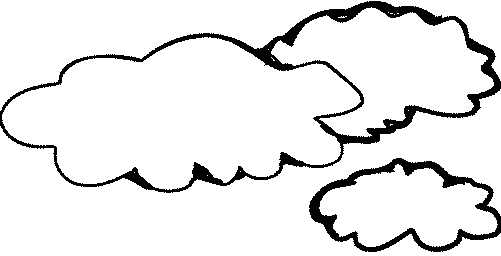 dullshort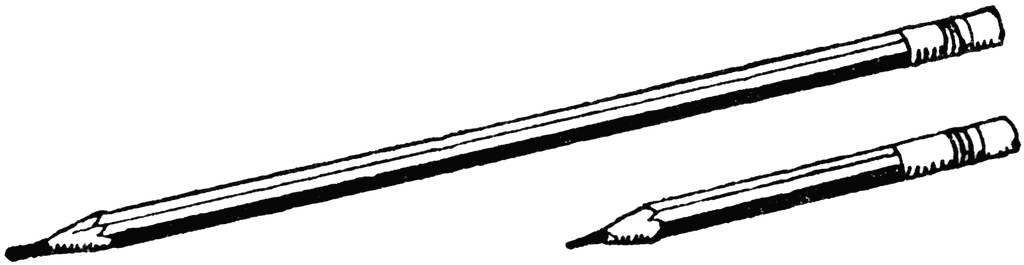 longhappy   sad       realistic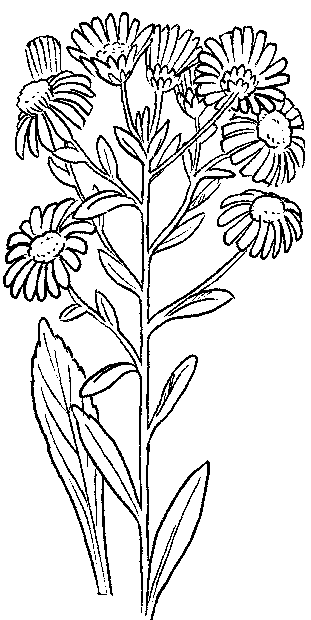 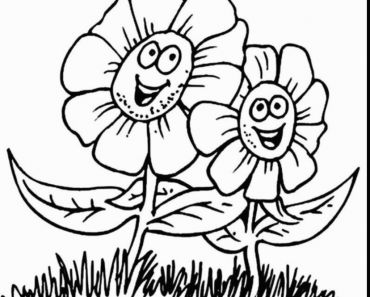 strangebeautiful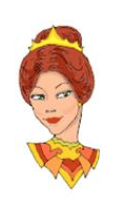 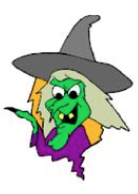 uglyfull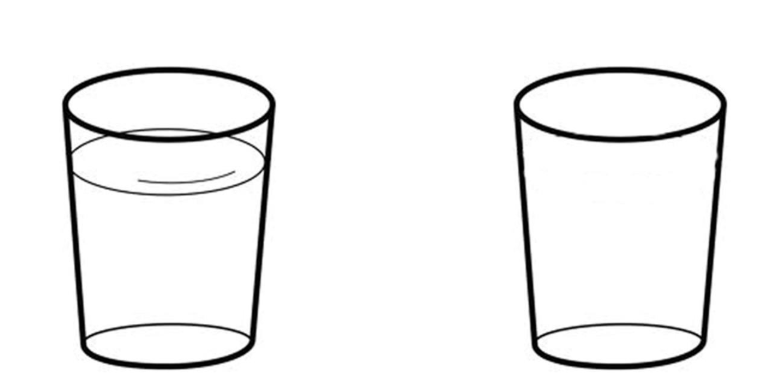 emptyfriendly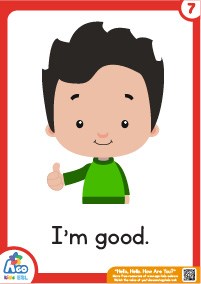 unfriendly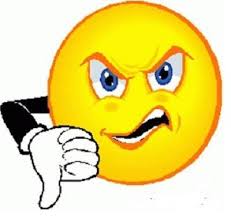 loud 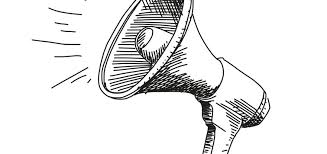 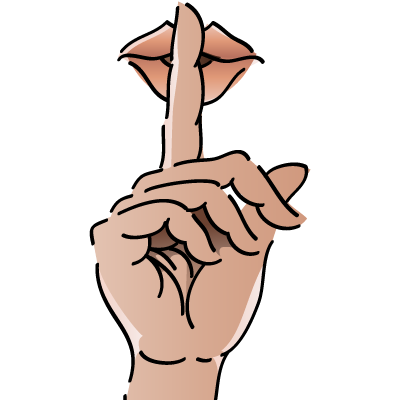 quiet crazy 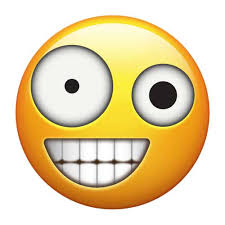 normal 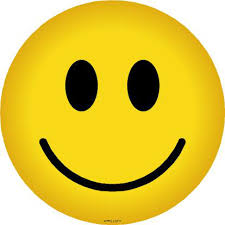 round 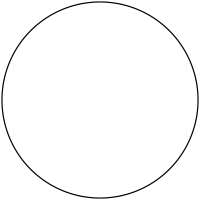 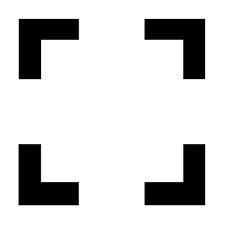 square 